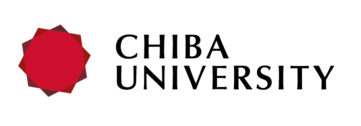 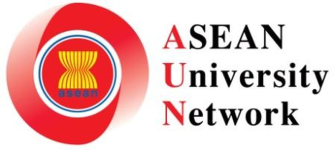 Spring School Programme:“Walking along the Path of Japan’s Modern History, Culture & Heritage, and Contemporary Society”Application Form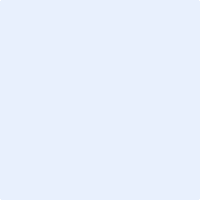 Click the icon to insert photoPERSONAL INFORMATION EDUCATIONAL BACKGROUNDCurrent EducationLevel of Language Proficiency	English:        Poor     	  Fair            Good            ExcellentOther Language (please specify, if any)Language:                Poor         Fair            Good            ExcellentLanguage:                Poor         Fair            Good            ExcellentIdentify any exchange programmes you have attended in last 5 years;Identify any awards you have received; Identify any extra curriculum activities you have doneSTATEMENT OF INTENTPlease only write down your answers in the space provided.Why are you interested in attending this programme?What do you expect to learn from this programme? What is the significance of ASEAN – Japan relation in this globalisation era?Given Name: (as appears on passport)Last Name:(as appears on passport)Nationality:  Date of Birth:  Age:                                              Gender:                                                     Male       FemaleReligion:  Blood Type:Passport type:Passport no.PassportIssued Date:                                                               Passport Expiry Date:Mailing Address:Mailing Address:Mailing Address:Mailing Address:Telephone: Email:Food Restrictions/Food Allergies: Faculty/Department: School Year:(as of March 2017)Major:		University:University Address :University Address :University Address :University Address :CountryGrade Point Average: *Please provide your earned cumulative GPA (GPAX)       /        *Please provide your earned cumulative GPA (GPAX)       /        *Please provide your earned cumulative GPA (GPAX)       /        Name of the Programme:Country:Duration:Name of the Institution or organiser:Field of Study:Name of the Programme:Country:Duration:Name of the Institution or organiser:Field of Study:Name of the Programme:Country:Duration:Name of the Institution or organiser:Field of Study: